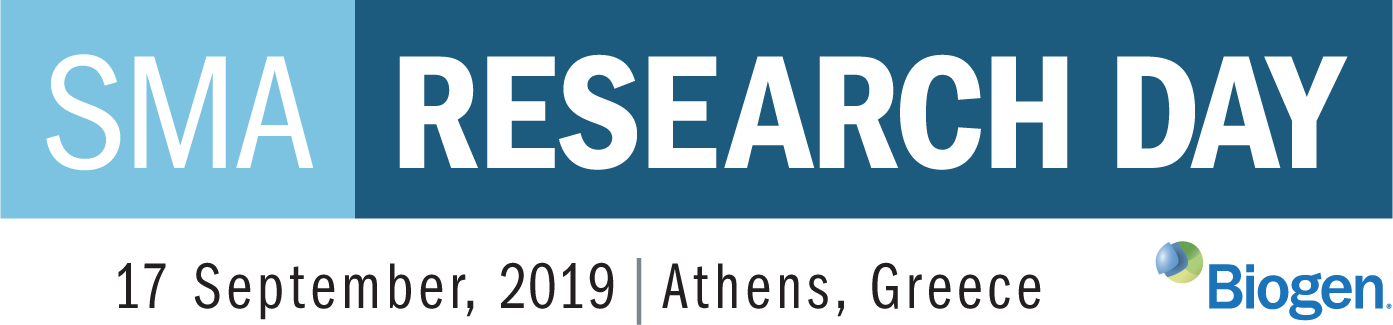 Abstract Submission FormPlease limit your abstract to 250 words (from ‘Background’ through ‘Conclusion’) excluding headers and spaces, and no tables, figures or references; see sample abstract below ___________________________________________________________________________________________Sample abstractTitle: Title should be brief and clearly indicate the contentAuthors: The name of the presenting author should be underlined (please add affiliation, for example, which            research unit and function)Background: Objectives: Methods: (or study design when applicable)Results: (if applicable; May instead include relevance of clinical question and expected outcomes, when results are not yet available)Conclusions: (if applicable; May instead include anticipated conclusion if study objectives are met, when results are not yet available.________________________________________________________________________________________Please indicate you email address for further communication:Please indicate category of abstract: (Definitions of categories, below)___ Basic Research/ Translational___ Diagnosis (Genetics, Biomarkers, New-Born Screening…)	___ Standard of Care (Orthopedic, Rehabilitation, Nutrition, Respiration...)  ___ Real World Evidence